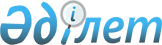 "Қазақстан инжиниринг" (Kazakhstan Engineering)" ұлттық компаниясы" ашық акционерлiк қоғамын дамыту жөнiндегi шаралар туралыҚазақстан Республикасы Үкіметінің 2004 жылғы 5 қазандағы N 1025 Қаулысы

      "Қазақстан инжиниринг" (Kazakhstan Engineering)" ұлттық компаниясы" ашық акционерлiк қоғамы өндiрiстiк қуаттарының қосымша жүктемемен жұмыс iстеуi және оның еншiлес ұйымдарын дамытуды жеделдету, Қазақстан Республикасының Қарулы Күштерiнде пайдаланылмайтын қосылған құны жоғары әскери техниканы сату мақсатында Қазақстан Республикасының Үкiметi қаулы етеді: 

      1. Қазақстан Республикасы Қорғаныс министрлiгі Қазақстан Республикасы Қаржы министрлiгiнiң Мемлекеттiк мүлiк және жекешелендiру комитетiмен бiрлесiп, заңнамада белгiленген тәртiппен осы қаулыға қосымшаға сәйкес әскери мүлiктi "Қазақстан инжиниринг" (Kazakhstan Engineering)" ұлттық компаниясы" ашық акционерлiк қоғамының жарғылық капиталына берудi жүзеге асырсын. 

      2. Қазақстан Республикасы Индустрия және сауда министрлiгi осы қаулыдан туындайтын шараларды қабылдасын. 

      3. Осы қаулы қол қойылған күнiнен бастап күшiне енедi.        Қазақстан Республикасының 

      Премьер-Министрі 

Қазақстан Республикасы   

Үкіметінің         

2004 жылғы 5 қазандағы   

N 1025 қаулысына     

қосымша           "Қазақстан инжиниринг" (Kazakhstan Engineering)" ұлттық компаниясы" ашық акционерлiк қоғамының жарғылық капиталына берілетін әскери мүлік ___________________________________________________________________ 

Р/с  |          Атауы                      | Саны   |   Санаты 

 N   |                                     |        | 

___________________________________________________________________ 

1     Танк Т-72                              150          2 

2     Танк Т-72                              30           4 

3     Бронетранспортер БТР-70                40           4 

4     Әскери барлаудың шолғын 

      машинасы БРДМ-2                        25           4 

5     Жеңіл бронды әр түрлі мақсатқа 

      арналған сүйреткіш МТЛБ                30           2 

6     Жаяу әскердің жауынгерлік машинасы 

      БМП-1                                  102          4 

7     Жаяу әскердің жауынгерлік машинасы 

      БМП-1                                  3            2 

___________________________________________________________________ 
					© 2012. Қазақстан Республикасы Әділет министрлігінің «Қазақстан Республикасының Заңнама және құқықтық ақпарат институты» ШЖҚ РМК
				